aaaaaaaaaaaaaaaaaaaaaaaaaaaaaaaaaaaaaaaaaDepartment of the Treasury Internal Revenue Service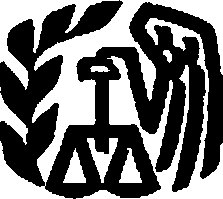 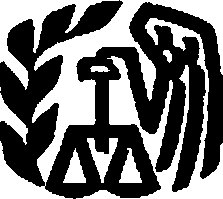 Tax Exempt and Government Entities PO Box2508Cincinnati, OH 45201RESEARCH FOUNDATION OF THE CITY UNIVERSITY OF NEW YORK230 W 41ST ST 7TH FL NEW YORK, NY I 0036-7207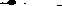 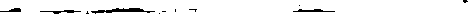 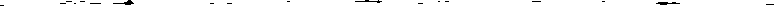 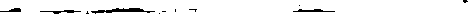 Dear Sir or Madam:Date:April 16, 2021 Employer ID number: 13-1988190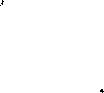 Form 990 required:990, YesPerson to contact: Name: Mr. Schatz ID number: 0196497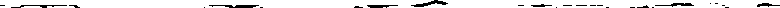 We're responding to your request dated December 27, 2021, about your tax-exempt status.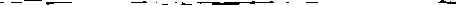 We issued you a determination letter in June 1982, recognizing you as tax-exempt under Internal Revenue Code (IRC) Section 50 l(c)(3).We also show you're not a private foundation as defined under IRC Section 509(a) because you're described in IRC Section 509(a)(l) & 170(b)(l)(A)(vi).Donors can deduct contributions they make to you as provided in IRC Section 170. You're also qualified to receive tax-deductible bequests, legacies, devises, transfers, or gifts under IRC Sections 2055, 2106, and 2522.In the heading, we indicated whether you must file an annual information return. Ifyou're required to file a return, you must file one of the following by the 15th day of the 5th month after the end of your annual accounting period.Form 990, Return of Organization Exempt From Income TaxForm 990-EZ, Short Form Return of Organization Exempt From Income TaxForm 990-N, Electronic Notice (e-Postcard) for Tax-Exempt Organizations Not Required to File Form 990 or Form 990EZForm 990-PF, Return of Private Foundation or Section 4947(a)(l) Trust Treated as Private FoundationAccording to IRC Section 6033G), if you don't file a required annual information return or notice for 3 consecutive years, we'll revoke your tax-exempt status on the due date of the 3rd required return or notice.You can get IRS forms or publications you need from our website at www.irs.gov/forms-pubs or by calling 800-TAX­ FORM (800-829-3676).If you have questions, call 877-829-5500 between 8 a.m. and 5 p.m., local time, Monday through Friday (Alaska and Hawaii follow Pacific time).Thank you for your cooperation.Sincerely,�a.-� Stephen A. MartinDirector, Exempt Organizations Rulings and AgreementsLetter 4168 (Rev.)Catalog Number